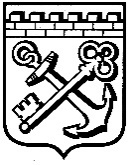 КОМИТЕТ ГРАДОСТРОИТЕЛЬНОЙ ПОЛИТИКИЛЕНИНГРАДСКОЙ ОБЛАСТИПРИКАЗот ___________ № _____Об уточнении Правил землепользования и застройкимуниципального образования «Винницкое сельское поселениеПодпорожского муниципального района Ленинградской области»В соответствии со статьей 33 Градостроительного кодекса Российской Федерации, пунктом 1 части 2 статьи 1 областного закона от 7 июля 2014 года      № 45-оз «О перераспределении полномочий в области градостроительной деятельности между органами государственной власти Ленинградской области и органами местного самоуправления Ленинградской области», пунктом 2.13 Положения о Комитете градостроительной политики Ленинградской области, утвержденного постановлением Правительства Ленинградской области от 9 сентября 2019 года № 421, в связи с установлением зон подтопления, затопления, приказываю:уточнить Правила землепользования и застройки муниципального образования «Винницкое сельское поселение Подпорожского муниципального района Ленинградской области», утвержденные решением совета депутатов муниципального образования «Винницкое сельское поселение Подпорожского муниципального района Ленинградской области» от 19 марта 2013 года № 4
(с изменениями), согласно приложению к настоящему приказу.Председатель комитета                                                                          И.Я.Кулаков